Pedigree Analysis 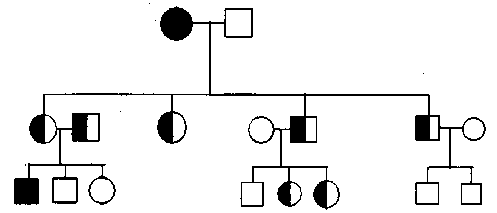 Use Pedigree 1 to answer the following questions.   Sickle cell anemia is an autosomal recessive trait.  B= blood cells & b= sickle blood cells.  This disorder causes defective hemoglobin proteins which carry less oxygen to the body.  One out of every 500 African Americans has sickle cell anemia.How many generations are shown in Pedigree 1? _______________________How many offspring did the parents in the first generation have? _________What does the square in generation 1 stand for? Why is it not shaded? ____	_____________________________________________________________Which offspring was the first in the family to have th disease? __________How many offspring in generation 3 carry the sickle cell trait? ___________Use Pedigree 2 to answer the following questions regarding Hemophilia, a sex-linked recessive disorder that affects one in every 10,000 white males.  This disorder produces a defective protein that causes the blood to not clot.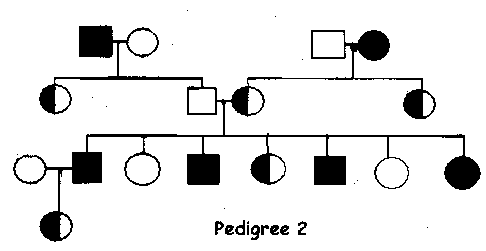 How many marriages are show in this figure? _________________________What would be the phenotypes of all the fully shaded males? _____________What would be th e genotypes of all the fully shaded individuals? _________What is the genotype of a female carrier and a hemophiliac female? ________Hemophilia is a sex-linked disorder.  Is it carried on the X or the Y chromosome? ___